SUMMARYPROPOSAL BODYIntroduction:Objective(s):Hypotheses or Models to be tested:Approach/Methods/Procedures:Expected Results or Benefits:Literature Cited:Timeline or Schedule of Activities and Deliverables:COMPLIANCENecessity and Ethical Use of AnimalsIf this proposal does not involve animals in this regard then check "not applicable" box below. Otherwise, provide documentation in the attachments that the proposal has been reviewed, approved and met institutional standards for ethical use and care of animals.   	Enter an X if this section is not applicable to your proposal.Effects on Protected Class Species:  Will any federally threatened or endangered species or their habitats be affected, impacted or handled?    Yes        NoIf yes, include names of any federally listed threatened, endangered, candidate species which potentially may be affected by this research or its findings. What provisions will be taken to minimize impacts? _____If handling endangered species, indicate your federal scientific collecting permit number: _____OR  	Enter an X if you will obtain a federal scientific collecting permit before contract approval.Landowner Permission:  Monetary awards are managed through state contracts with grantees. State statute (TPW 12.103) and TPWD policy require that any work performed on private lands in Texas using these funds requires that grantees secure written permission from the private landowner(s) for the purposes ofaccess to the land, anduse of data collected on that land.  	If your project will not involve private lands in this way, enter an X in the box at left to indicate that this section is not applicable to your proposal.If your project will include reporting results from specifically identified private lands, written permission from applicable private landowners will be required before the contract can be approved by TPWD. Complete and attach form PWD 0153A-W7000 Landowner Permission for Wildlife Research including landowner(s) signature and date to this application packet, which demonstrates that they:have read, understood, and agreed to your proposal,will grant access to the land to specified individuals, andwill grant permission to use data obtained from the project for scientific and/or environmental consultation purposes (e.g., reports, maps, databases).OR  	Enter an X in the box at left if form PWD 0153A-W7000 Landowner Permission for Wildlife Research will be provided later before contract approval.(Note: if such action becomes necessary after the contract has been signed, then documentation, as specified above, will be required at that time).Be sure to include proposed Budget form PWD 1145B-W7000. This application is incomplete without a proposed Budget.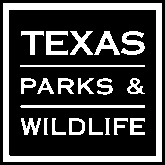 Application Form for Wildlife Research GrantFY 20__ to FY20__Title:Principal Investigators (PIs):Coordinating or Consulting TPWD Wildlife Division Employee (if known):Partners or Collaborators:Target Species or Habitats:Ecoregion(s) Affected:River Basin(s) Affected: Bay(s)/Estuary(ies):Total Project Duration:      through      Location(s):Site name or street address (e.g. ranch name if you have written landowner permission to disclose):County/ies:Region, municipality, or township:Other description or information related to location: